
Agenda Item:		BDate:			September 20, 2018Title: 		Final Review of Proposed Changes to the Board of Education Approved Courses to Satisfy Graduation Requirements for the Standard, Advanced Studies, and Modified Standard Diplomas in Virginia Public Schools for World LanguagesPresenter: 	Dr. Lisa A. Harris, Specialist for World Languages and International EducationEmail:			lisa.harris@doe.virginia.gov 		Phone: 225-3666Purpose of Presentation: Executive Summary:The 2018 General Assembly approved two bills related to world language education.  House Bill 443 (Foy) pertains to the substitution of computer coding credits for world language credits for certain English Learners (EL).  House Bill 84 (D.Bell) requires local school divisions to accept American Sign Language (ASL) transfer credits from approved providers on the same basis as any other world language.The Virginia Department of Education is recommending changes and additions to the Board of Education Approved Courses to Satisfy Graduation Requirements for the Standard, Advanced Studies, and Modified Standard Diplomas in Virginia Public Schools Approved Courses Effective with Ninth-Grade Class of 2010-2011and Beyond to comply with the legislative requirements and to update the list to align with current practice in world languages.The proposed changes support the Board of Education Priority 3: Ensure successful implementation of the Profile of a Virginia Graduate and the accountability system for school quality as embodied in the revisions to the Standards of Accreditation from the 2018-2023 Comprehensive Plan. Action Requested:  Superintendent’s Recommendation: The Superintendent of Public Instruction recommends that the Board approve the proposed changes to the Board of Education Approved Courses to Satisfy Graduation Requirements for the Standard, Advanced Studies, and Modified Standard Diplomas in Virginia Public Schools for world languages.Rationale for Action:The proposed changes are required to comply with new legislative requirements and to update the list of approved courses to align with current practice in world languages.Previous Review or Action:  Background Information and Statutory Authority: 
The 2018 General Assembly approved two bills related to world language education.  HB 443 (Foy): High school graduation requirements; substitution of computer coding credit for foreign language credit, requires the Board of Education, in establishing high school graduation requirements, to “permit any English language learner who previously earned a sufficient score on an Advanced Placement or International Baccalaureate foreign language examination or an SAT II Subject Test in a foreign language to substitute computer coding course credit for any foreign language course credit required to graduate, except in cases in which such foreign language course credit is required to earn an advanced diploma offered by a nationally recognized provider of college-level courses.”HB 84 (Bell):  Instruction in American Sign Language; academic credit; foreign language requirements, requires any local school board that does not offer any elective course in American Sign Language to (i) grant academic credit for successful completion of an American Sign Language course offered by a comprehensive community college or a multidivision online provider approved by the Board of Education on the same basis as the successful completion of a foreign language course and (ii) count completion of any such American Sign Language course toward the fulfillment of any foreign language requirement for graduation.The Department of Education is recommending changes and additions to the Board of Education Approved Courses to Satisfy Graduation Requirements for the Standard, Advanced Studies, and Modified Standard Diplomas in Virginia Public Schools Approved Courses Effective with Ninth-Grade Class of 2010-2011and Beyond (Attachment A) to comply with the legislative requirements and to update the list to align with current practice.The recommended changes are located on pages 8 – 11 of Attachment A and include:Changing the term “foreign language” to “world language” throughout the document to align with the changes in the revised Standards of Accreditation (SOA).Removing language relating to a world language requirement for the Standard Diploma to align with the 2016 SOQ.Adding an explanatory sentence to make clear that the term “foreign language”, as used in the Code of Virginia and current legislation pertaining to languages other than English, is considered the same content area as “world language.” Adding an explanatory sentence to clarify the course sequence requirement. Adding an explanatory sentence to make explicit the understanding that any world language may be used to fulfill the world language requirements, even if it is not currently offered at the local school division.  Adding language to comply with HB84 as incorporated in § 22.1-207.5 of the Code of Virginia. Updating the existing statement from 1998 regarding the acceptance of ASL for world language credit. Adding language on the acceptance of English as a Second Language (ESL) courses to fulfill world language requirements.  This language was previously disseminated via Superintendent’s Memorandum #205 dated September 21, 2007. Adding language to formalize the process for awarding credit for demonstrated proficiency.  Adding language to comply with HB 443 as incorporated in § 22.1-253.13:4 of the Code of Virginia. In addition to content changes, the document formatting has been updated to comply with accessibility requirements.Timetable for Further Review/Action: 
Pending Board approval, a Superintendent’s Memorandum will be posted to inform school divisions of the updates to this section of the Board of Education Approved Courses. The updates will also be posted on the appropriate pages of the Department’s website.There will be additional proposed changes to the Board Approved Courses not related to legislation to be brought forward by the Office of STEM at a future Board meeting.  These changes will likely be proposed in January 2019.Impact on Fiscal and Human Resources: The Department of Education can complete the required actions with existing personnel and resources.Board of Education Approved Courses to Satisfy Graduation Requirements for the 
Standard, Advanced Studies, and Modified Standard Diplomas in Virginia Public SchoolsApproved Courses Effective with Ninth-Grade Class of 2010-2011and BeyondAdditional Graduation Requirements for Later Classes Begin on Page Modified Standard Diploma Begins Phase-Out in 2013-2014 - See Page Revised Background Information Section 8 VAC 20-131-50 of Regulations Establishing Standards for Accrediting Public Schools in Virginia (8 VAC 20-131-10 et. seq.) (Standards of Accreditation or SOA) sets forth the requirements for the Standard, Advanced Studies, and Modified Standard Diplomas. Those requirements specify which level of courses and/or subject area disciplines students must complete to earn either a standard or verified unit of credit in the areas of mathematics, laboratory science, and history and social science, as well as the credit requirements in other content disciplines. The regulations also specify that the Board of Education shall approve courses (other than those specifically named in the standards) to satisfy the requirements in those areas.Courses Approved for the Standard and Advanced Studies Diplomas, Effective with Ninth-Grade Class of 2010-2011In February 1998, the Virginia Board of Education approved certain courses that would satisfy the mathematics, science, and history and social science course requirements for the Standard and Advanced Studies Diplomas. Subsequent to that time, some additional courses have been approved as additions to the original list.The following tables contain a list of the courses to satisfy graduation requirements for the Standard and Advanced Studies Diplomas. Courses from this list must be selected to satisfy the content level requirements prescribed in 8VAC 20-131-50.Courses in Mathematics1Students who earn a mathematics unit of credit for Algebra I, Part I prior to entering the ninth grade in the 2010-2011 academic year may complete the Algebra I graduation requirement by completing an Algebra I or an Algebra I, Part II course. Students who earn a mathematics unit of credit for Geometry, Part I prior to entering the ninth grade in the 2010-2011 academic year may complete the Geometry graduation requirement by completing a Geometry or a Geometry, Part II course. Beginning with the ninth-grade class of 2010-2011, only one unit of credit each may be used to satisfy the mathematics graduation requirements by completing Algebra I or Geometry.2The Board of Education’s Guidelines on Credit Accommodations allow students with disabilities who are eligible for credit accommodations in mathematics to use each part of Algebra I, Parts I and II, and Geometry, Parts I and II, to earn a standard credit towards the three mathematics credits required for the Standard Diploma only.  A student who chooses to earn standard credits by taking both Algebra I and Geometry in two parts must complete both parts of both courses to meet the minimum course requirements, and would earn three standard credits in mathematics plus one additional elective credit.  Two-part courses may also be combined with full-year courses in other Board- approved mathematics courses to meet the requirements. 3Computer Mathematics may be used in conjunction with Algebra I and Geometry to satisfy mathematics graduation requirements if the student also completes a career and technical concentration.4Students will take the Algebra I, Geometry, and/or Algebra II SOL test(s) when they have completed the appropriate SOL content, as determined by the local school division. Students enrolled in Course II must take at least one SOL test. Students enrolled in Course III must take the Algebra II SOL test and the Geometry SOL test if not taken in Course II.5Prerequisites for the 12th-grade (senior level) course include earning at least two verified credits in mathematics, and satisfactory completion of either Algebra, Functions, and Data Analysis or Algebra II. Students seeking the Advanced Studies Diploma, whose course sequences include the Mathematics Capstone course, must also take Algebra II.6May be a one-semester or two-semester course. Courses in Science1The Board of Education’s Guidelines on Credit Accommodations allow students with disabilities who are eligible for credit accommodations in science to use each part of Earth Science, Parts I and II, and Biology, Parts I and II, to earn a standard credit towards the three science credits required for the Standard Diploma only.  A student who chooses to earn standard credits by taking both Earth Science and Biology in two parts must complete both parts of both courses to meet the minimum course requirements, and would earn three standard credits in science plus one additional elective credit. Two-part courses may also be combined with full-year courses in other Board- approved science courses to meet the requirements. 2Advanced Placement Environmental Science and Environmental Science may count as either Biology or Earth Science credit.  It is highly recommended that students planning to apply or attend college take four science courses to include Biology, Chemistry, and Physics.3The prerequisite content for this course is the first-level SOL core course in this discipline. 4Students who earn a science unit of credit for Chemistry, Part I prior to entering the ninth grade in the 2010-2011 academic year may complete the Chemistry graduation requirement by completing a Chemistry or a Chemistry, Part II course. Beginning with the ninth-grade class of 2010-2011, only one unit of credit each may be used to satisfy the science graduation requirements by completing a Chemistry course.5The sequence of Principles of Technology I [9811/10153 (1 of 2)] and Principles of Technology II [9812/10153 (2 of 2)] will satisfy one (1) standard unit of credit in laboratory science for physics and one (1) elective credit. Students who enroll in Principles of Technology courses for a physics credit must have completed Algebra I and two (2) other laboratory science courses as specified by the Standards of Accreditation prior to enrolling in Principles of Technology. There is no SOL test associated with Principles of Technology I and II. 6Advanced Placement Physics 1 and 2 will begin to be offered in the 2014-2015 academic year, and Advanced Placement Physics B will be discontinued following the 2013-2014 academic year.  SCED codes have not yet been determined for AP Physics 1 and 2.7Students will take the Earth Science, Biology, and Chemistry test(s) when they have completed the appropriate SOL content, as determined by the local school division. Courses in History and Social Science1The Board of Education’s Guidelines on Credit Accommodations allow students with disabilities who are eligible for credit accommodations in history and social science to use each part of Virginia and United States History, Parts I and II, and Virginia and United States Government, Parts I and II, to earn a standard credit towards the three history and social science credits required for the Standard Diploma only.  A student who chooses to earn standard credits by taking both Virginia and United States History and Virginia and United States Government in two parts must complete both parts of both courses to meet the minimum course requirements, and would earn three standard credits in history and social science plus one additional elective credit; and the only verified credit available in this course configuration would be in Virginia and United States History. Two-part courses may also be combined with full-year courses in other Board- approved history and social science courses to meet the requirements. 2If students have not taken a lower level course and/or the associated test earlier, the approved end-of-course test or an approved substitute assessment test will be required at the completion of the Advanced Placement or International Baccalaureate course. Additional RequirementsFine Arts, Career and Technical Education - The Standard, Advanced Studies, and Modified Standard Diplomas each contain options or requirements in Fine Arts, Career and Technical Education.The Standards of Accreditation do not require that courses used to satisfy the requirements in these subject areas be approved by the Board. Therefore, local school officials should use their own judgment in determining which courses students take to satisfy the specific credit requirements in Fine Arts Career and Technical Education for the Standard, Advanced Studies, and Diplomas. Language – The Advanced Studies Diploma contains a requirement for either three years of one language or two years of two languages. Graduating Class of 2003 and BeyondSequential Electives – Effective with the graduating class of 2003, students who wish to receive a Standard or Modified Standard Diploma must successfully complete two sequential electives, which should provide a foundation for further education or training or preparation for employment. The Board of Education’s Guidance Document Governing Certain Provisions of the Regulations Establishing Standards for Accrediting Public Schools in Virginia  provides additional information related to how this requirement may be satisfied. Entering Ninth-Grade Class of 2011-2012 and BeyondEconomics and Personal Finance – Effective with the entering 9th-grade class of 2011-2012, Economics and Personal Finance is a required course for graduation in the Commonwealth.  Various options exist to satisfy the Economics and Personal Finance graduation requirement for the Standard and Advanced Studies Diplomas, including the following:Economics and Personal Finance (6120/22210 (1 of 2)), 36 weeks (formerly named Finance)Semester options: Finance 6121/22210 (2 of 2), 18 weeks along with Economics 2801/04249, 18 weeks Other courses that are aligned with the Economics and Personal Finance Standards of Learning. Provisions in Economics and Personal Finance for Students with Disabilities Eligible for Credit Accommodations as Determined by their Individualized Education Program (IEP)The Personal Living and Finance course (3120/02003) may satisfy the Economics and Personal Finance requirement for the Standard Diploma if:It has been augmented to include the 21 Work Readiness Skills (WRS) for the Commonwealth, andThe student earns at least 3 standard credits in history and social science, with the economics strands in these courses serving as a credit accommodation.Upon completion of the augmented Personal Living and Finance course, the student may take the WRS assessment to earn the Board-approved Work Readiness Skills credential.  This approach would satisfy the graduation requirements for Economics and Personal Finance, history and social science, and the workplace credential.Entering Ninth-Grade Class of 2013-2014 and BeyondCareer and Technical Education Credential Effective with the entering 9th-grade class of 2013-2014, students must earn a career and technical education credential approved by the Board of Education in order to earn a Standard Diploma.  This credential could include, but is not limited to, an industry certification, a state licensure examination, a national occupational competency assessment, or the Virginia workplace readiness assessment.Virtual Course – Effective with the entering 9th-grade class of 2013-2014, students must complete one virtual course, which may be a noncredit-bearing course or a required or elective credit-bearing course that is offered online.Entering Ninth-Grade Class of 2016-2017 and BeyondTraining in Emergency First Aid, CPR, and Use of an AED - Beginning with first-time ninth grade students in the 2016-2017 school year, requirements for the standard and advanced diplomas shall include a requirement to be trained in emergency first aid, cardiopulmonary resuscitation, and the use of automated external defibrillators, including hands-on practice of the skills necessary to perform cardiopulmonary resuscitation.Courses Approved for the Modified Standard Diploma,Effective Only for Students with Disabilities Who Entered the Ninth Grade Prior to 2013-2014HB 1061 and SB 489 in the 2012 General Assembly eliminated the Modified Standard Diploma and directed the Board of Education to make provisions in its regulations for students with disabilities to earn a Standard Diploma.  On June 28, 2012, the Board approved emergency amendments to 8 VAC 20-131-50 of the Regulations Establishing Standards for Accrediting Public Schools in Virginia indicated its intent to establish guidelines for credit accommodations for this purpose.  On March 28, 2013, the Board of Education approved Guidelines for Standard Diploma Credit Accommodations for Students with Disabilities.As such, the Modified Standard Diploma will no longer be an option for students entering the ninth grade for the first time in 2013-2014 and beyond. Students with disabilities may be eligible for Standard Diploma credit accommodations in certain subject areas as noted in footnotes in previous sections of this document. The Regulations Establishing Accrediting Standards for Public Schools in Virginia provide the option of a Modified Standard Diploma for "…certain students at the secondary level who have a disability and are unlikely to meet the credit requirements for a Standard Diploma. Eligibility and participation in the Modified Standard Diploma program shall be determined by the student's Individual Education Program (IEP) team and the student, where appropriate, at any point after the student's eighth grade year." (8 VAC 20-131-50.F.1). At its November 30, 2000, meeting, the Board of Education approved the list of mathematics, science, and history and social science courses to satisfy the standard units of credit that are required for the Modified Standard Diploma. Subsequent to that time, some additional courses have been approved as additions to the original list. The approved list and the provisions identified for certain courses on the following list apply only to the Modified Standard Diploma. This list of courses provides students with options for satisfying the content requirements specified for the Modified Standard Diploma. To encourage and facilitate students’ transition from a Modified Standard Diploma program to a Standard or Advanced Studies Diploma program, the list includes some of the courses approved by the Board of Education for the Standard and Advanced Studies Diplomas. While students are not required to pass Standards of Learning end-of-course tests to earn a Modified Standard Diploma, they must take the tests that are required for any courses in which they are enrolled. Instruction provided in these courses, as well as the Standards of Learning tests associated with them, would be subject to any accommodations required in a student’s Individual Education Program (IEP). Mathematics1A personal living and finance course has been approved to meet a mathematics requirement for the Modified Standard Diploma. The personal living and finance course (3120/02003) may not be used to satisfy the mathematics requirement or the Economics and Personal Finance requirement for the Standard and Advanced Studies Diplomas. For the purpose of satisfying this requirement for the Modified Standard Diploma, one of the following options may be used: 1) a locally developed personal living and finance course based on the Objectives for Personal Living and Finance approved by the Board of Education in April 1999, and revised in 2006; 2) a course based on the 2006 Economics Education and Financial Literacy: Objectives and Correlations to Mathematics and History and Social Science Standards of Learning and Career and Technical Education Competencies; or 3) an economics and personal finance course based on the Standards of Learning for Economics and Personal Finance for a course to satisfy the requirements for the Standard and Advanced Studies Diplomas. 2Students may earn one mathematics credit for the Modified Standard Diploma by successfully completing this course. 3Students who are enrolled in a course that requires an end-of-course SOL test must take the test, but they do not have to pass the SOL test to satisfy the requirement for the Modified Standard Diploma. 4Students will take the Algebra I, Geometry, and/or Algebra II SOL test(s) when they have completed the appropriate SOL content, as determined by the local school division, but they do not have to pass the test(s) to satisfy the requirement for the Modified Standard Diploma. 5The Algebra, Functions and Data Analysis SOL test development has been indefinitely delayed, pending available funding.6May be a one-semester or two-semester course. 7Prerequisites for the 12th-grade (senior level) course include earning at least two verified credits in mathematics, and satisfactory completion of either Algebra, Functions, and Data Analysis or Algebra II. Students seeking the Advanced Studies Diploma, whose course sequences include the Mathematics Capstone course, must also take Algebra II.Science1Students may earn one science credit towards the Modified Standard Diploma by successfully completing this course. 2Students who are enrolled in a course that requires an end-of-course SOL test must take the test, but they do not have to pass the SOL test to satisfy the requirement for the Modified Standard Diploma. 3Students who have not already taken a course in this discipline where a SOL test is required will take the SOL test associated with this discipline, but they do not have to pass the test to satisfy the requirement for the Modified Standard Diploma. 4Students will take the Earth Science, Biology, and Chemistry test(s) when they have completed the appropriate SOL content, as determined by the local school division, but they do not have to pass the test to satisfy the requirement for the Modified Standard Diploma. 5The sequence of Principles of Technology I [9811/03153 (1 of 2)] and Principles of Technology II [9812/03153 (2 of 2)] will satisfy one (1) standard unit of credit in laboratory science for physics and one (1) elective credit. Students who enroll in Principles of Technology courses for a physics credit must have completed Algebra I and two (2) other laboratory science courses as specified by the Standards of Accreditation prior to enrolling in Principles of Technology. There is no SOL test associated with Principles of Technology I and II. 6 Advanced Placement Environmental Science and Environmental Science may count as either Biology or Earth Science credit.  It is highly recommended that students planning to apply or attend college take four science courses to include Biology, Chemistry, and Physics.History and Social Science1Students may earn one credit in Virginia and United States History for the Modified Standard Diploma by successfully completing this course. This course may be treated as a survey course of Virginia and United States History topics in the SOL. 2Students who are enrolled in a course that requires an end-of-course SOL test must take the test, but they do not have to pass the SOL test to satisfy the requirement for the Modified Standard Diploma.Virginia Board of Education Agenda Item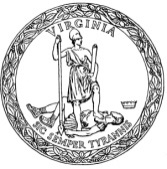 Course TitleVirginia Course CodesSCED CodesSOL Test(s) RequiredCourses at or above the level of Algebra ICourses at or above the level of Algebra ICourses at or above the level of Algebra ICourses at or above the level of Algebra IAlgebra I1,2313002052Algebra IGeometry1,2314302072GeometryAlgebra, Functions, and Data Analysis3134 99001NoneComputer Mathematics3318402156NoneAlgebra I/Geometry/Algebra II, 3-yr. Sequence, Course I315102061 (1 of 3)See Footnote #4Algebra I/Geometry/Algebra II, 3-yr. Sequence, Course II315202061 (2 of 3)See Footnote #4Algebra I/Geometry/Algebra II, 3-yr. Sequence, Course III315302061 (3 of 3)See Footnote #4Courses at or above the level of Algebra IICourses at or above the level of Algebra IICourses at or above the level of Algebra IICourses at or above the level of Algebra IIAlgebra II313502056Algebra IIMathematics Capstone5313699002NoneAlgebra II and Trigonometry313702106Algebra IITrigonometry (one-semester)315002103NoneAdvanced Placement Computer Science A318510157NoneAdvanced Placement Computer Science ABNo Virginia Code10158NoneProbability and Statistics6319002201NoneAdvanced Placement Statistics319202203NoneDiscrete Mathematics6315402102NoneAdvanced Mathematics316002057NoneMathematical Analysis/Pre-Calculus316202104NoneElementary Mathematics Functions316302109NoneAdvanced Placement Calculus AB317702124NoneAdvanced Placement Calculus BCNo Virginia Code02125NoneAnalytic Geometry317602073NoneMultivariate Calculus317802122NoneCourse TitleVirginia Course CodesSCED CodesSOL Test(s)  RequiredCourses in the discipline of Earth SciencesCourses in the discipline of Earth SciencesCourses in the discipline of Earth SciencesCourses in the discipline of Earth SciencesEarth Science I1421003001Earth ScienceEarth Science II – Advanced Survey of Earth Science Topics2422003049Earth ScienceEarth Science II – Geology3424003002NoneEarth Science II – Oceanography3425003005NoneEarth Science II – Astronomy3426003004NoneEnvironmental Science203003NoneAdvanced Placement in Environmental Science2427003207NoneCourses in the discipline of BiologyCourses in the discipline of BiologyCourses in the discipline of BiologyCourses in the discipline of BiologyBiology I1431003051BiologyBiology II – Advanced Survey of Biology Topics2432003052Biology Biology II – Anatomy/Physiology3433003053NoneBiology II – Ecology3434003063NoneBiology II – Genetics3435003059NoneAdvanced Placement Biology2437003056BiologyEnvironmental Science203003NoneAdvanced Placement in Environmental Science2427003207NoneCourses in the discipline of ChemistryCourses in the discipline of ChemistryCourses in the discipline of ChemistryCourses in the discipline of ChemistryChemistry4441003101ChemistryChemistry II3442003102NoneAdvanced Placement Chemistry2447003106ChemistryCourses in the discipline of PhysicsCourses in the discipline of PhysicsCourses in the discipline of PhysicsCourses in the discipline of PhysicsPhysics I5451003151NonePhysics II452003152NoneAdvanced Placement Physics B6457003155NoneAdvanced Placement Physics 164573See Footnote #6NoneAdvanced Placement Physics 264574See Footnote #6NoneAdvanced Placement Physics C457103156NoneIntegrated Sciences – Earth Sciences/Biology/ChemistryIntegrated Sciences – Earth Sciences/Biology/ChemistryIntegrated Sciences – Earth Sciences/Biology/ChemistryIntegrated Sciences – Earth Sciences/Biology/ChemistryIntegrated Science, 3-yr Sequence, Course 1421103201 (1 of 3)See Footnote #7Integrated Science, 3-yr Sequence, Course 2431103201 (2 of 3)See Footnote #7Integrated Science, 3-yr Sequence, Course 3441103201 (3 of 3)See Footnote #7Course TitleVirginia Course CodesSCED CodesSOL Test(s) RequiredWorld Geography221004001World GeographyWorld History and Geography to 1500 AD (CE)221504052 (1 of 2)World History and Geography to 1500 AD (CE) World History and Geography: 1500 AD (CE) to the Present221604052 (2 of 2)World History and Geography: 1500 AD (CE)Virginia and United States History1236004101Virginia and United States HistoryAmerican Civilization (Must include the SOL for Virginia and United States History)237604149Virginia and United States HistoryVirginia and United States Government1244004151NoneAdvanced Placement Courses8 VAC 20-131-50 M - Students who complete Advanced Placement courses, college-level courses, or courses required for an International Baccalaureate Diploma shall be deemed to have completed the requirements for graduation under these standards provided they have earned the standard units of credit and earned verified units of credit in accordance with the requirements of subsections B and C of this section.The use of courses that meet the provisions of 8 VAC 20-131-50 M but are not listed below is a school division decision.Advanced Placement Courses8 VAC 20-131-50 M - Students who complete Advanced Placement courses, college-level courses, or courses required for an International Baccalaureate Diploma shall be deemed to have completed the requirements for graduation under these standards provided they have earned the standard units of credit and earned verified units of credit in accordance with the requirements of subsections B and C of this section.The use of courses that meet the provisions of 8 VAC 20-131-50 M but are not listed below is a school division decision.Advanced Placement Courses8 VAC 20-131-50 M - Students who complete Advanced Placement courses, college-level courses, or courses required for an International Baccalaureate Diploma shall be deemed to have completed the requirements for graduation under these standards provided they have earned the standard units of credit and earned verified units of credit in accordance with the requirements of subsections B and C of this section.The use of courses that meet the provisions of 8 VAC 20-131-50 M but are not listed below is a school division decision.Advanced Placement Courses8 VAC 20-131-50 M - Students who complete Advanced Placement courses, college-level courses, or courses required for an International Baccalaureate Diploma shall be deemed to have completed the requirements for graduation under these standards provided they have earned the standard units of credit and earned verified units of credit in accordance with the requirements of subsections B and C of this section.The use of courses that meet the provisions of 8 VAC 20-131-50 M but are not listed below is a school division decision.Advanced Placement United States History231904104See Footnote #2International Baccalaureate United States History (Higher Level)IB236004054 (1 of 2)See Footnote #2Advanced Placement World History238004057See Footnote #2Advanced Placement European History239904056See Footnote #2International Baccalaureate History of EuropeIB2219 04054 (2 of 2)See Footnote #2Advanced Placement Human Geography221204004See Footnote #2International Baccalaureate GeographyIB221004003See Footnote #2Advanced Placement Government and Politics: United States 244504157NoneAdvanced Placement Government and Politics: Comparative245004158NoneMathematics Course TitleVirginia Course CodesSCED CodesSOL Test Courses that will satisfy the mathematics requirement for the Modified Standard Diploma shall include content from among applications of algebra, geometry, personal finance, and probability and statistics. Any of the following courses can be used to satisfy the mathematics content requirement.Personal Living and Finance1312002003NoneEconomics and Personal Finance1612022210NoneCourses at or above the level of AlgebraAlgebra I, 2-yr. Sequence, Part I2313102053NoneAlgebra I, 2-yr. Sequence Part II313202054See Footnote #3Algebra I313002052See Footnote #3Geometry, 2-yr. Sequence, Part I2314402079 (1 of 2)NoneGeometry, 2-yr. Sequence, Part II314502079 (2 of 2)See Footnote #3Geometry314302072See Footnote #3Algebra/Geometry, 3-yr. Sequence, Course I314602074 (1 of 3)See Footnote #4Algebra/Geometry, 3-yr. Sequence, Course II314702704 (2 of 3)See Footnote #4Algebra/Geometry, 3-yr. Sequence, Course III314802074 (3 of 3)See Footnote #4Algebra I/Geometry/Algebra II, 3-yr. Sequence, Course I315102061 (1 of 3)See Footnote #4Algebra I/Geometry/Algebra II, 3-yr. Sequence, Course II315202061 (2 of 3)See Footnote #4Algebra I/Geometry/Algebra II, 3-yr. Sequence, Course III315302061 (3 of 3)See Footnote #4Algebra, Functions, and Data Analysis3134 99001See Footnote #5Computer Mathematics318402156NoneCourses at or above the level of Algebra IIAlgebra II313502056See Footnote #3Algebra II and Trigonometry313702106See Footnote #3Trigonometry (one semester)315002103NoneAdvanced Placement Computer Science A318510157NoneAdvanced Placement Computer Science ABNo Virginia Code10158NoneProbability and Statistics6 319002201NoneAdvanced Placement Statistics319202203NoneDiscrete Mathematics6 315402102NoneMathematics Capstone7313699002NoneAdvanced Mathematics316002057NoneMathematical Analysis/Pre-Calculus316202104NoneElementary Mathematics Functions316302109NoneAdvanced Placement Calculus AB317702124NoneAdvanced Placement Calculus BCNo Virginia Code02125NoneAnalytic Geometry317602073NoneMultivariate Calculus317802122NoneScience Course TitleVirginia Course CodesSCED CodesSOL Test Courses that will satisfy the science requirement for the Modified Standard Diploma shall include content from at least two of the following: applications of Earth science, biology, chemistry, or physics.Courses at or above the level of Earth ScienceEarth Science I, 2-Year Sequence, Part I1420003049 (1 of 2)NoneEarth Science I, 2-Year Sequence, Part II420103049 (2 of 2)See Footnote #2Earth Science I421003001See Footnote #2Earth Science II – Advanced Survey of Earth Science Topics422003049***Advanced Placement Environmental Science6427003207NoneEarth Science II – Geology424003002NoneEarth Science II – Oceanography425003005NoneEarth Science II – Astronomy426003004NoneEnvironmental Science603003NoneCourses at or above the level of BiologyBiology I, 2-Year Sequence, Part I1430003099 (1 of 2)NoneBiology I, 2-Year Sequence, Part II430103099 (2 of 2)See Footnote #2Biology I431003051See Footnote #2Biology II – Advanced Survey of Biology Topics432003052See Footnote #3Advanced Placement Biology 437003056See Footnote #3Biology II – Anatomy/Physiology433003053NoneBiology II – Ecology434003063NoneBiology II – Genetics435003059NoneEnvironmental Science603003NoneAdvanced Placement in Environmental Science603207NoneCourses at or above the level of ChemistryChemistry I, 2-Year Sequence, Part I1440003149 (1 of 2)NoneChemistry I, 2-Year Sequence, Part II440103149 (2 of 2)See Footnote #2Chemistry I441003101See Footnote #2Advanced Placement Chemistry447003106See Footnote #3Chemistry II442003102NoneCourses at or above the level of PhysicsPhysics I451003151NoneAdvanced Placement Physics B457003155NoneAdvanced Placement Physics C457103156NonePhysics II452003152NonePrinciples of Technology I5981110153(1 of 2)NonePrinciples of Technology II981210153 (2 of 2)NoneIntegrated Sciences - Earth Sciences/Biology/ChemistryIntegrated Science, 3-Year Sequence, Course 1 421103201 (1 of 3)See Footnote #4Integrated Science, 3-Year Sequence, Course 2 431103201 (2 of 3)See Footnote #4Integrated Science, 3-Year Sequence, Course 3 441103201 (3 of 3)See Footnote #4History and Social Science Course TitleVirginia Course CodeSCED CodesSOL Test Courses that will satisfy the history and social science requirement for the Modified Standard Diploma shall include one unit of credit in Virginia and United States History and one unit of credit in Virginia and United States Government.Courses at or above the level of Virginia and United States HistoryVirginia and United States History, 2-Year Sequence, Part I1236104102NoneVirginia and United States History, 2-Year Sequence, Part II236204103See Footnote #2Virginia and United States History236004101See Footnote #2Advanced Placement United States History231904104See Footnote #2American Civilization (must include the SOL for United States History) 237604149See Footnote #2Courses at or above the level of Virginia and United States GovernmentVirginia and United States Government 244004151NoneAdvanced Placement Government and Politics: United States244504157None